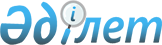 Д.С. Оразалинов туралыҚазақстан Республикасы Үкіметінің 2005 жылғы 22 маусымдағы N 608 Қаулысы

      Қазақстан Республикасының Үкіметі  ҚАУЛЫ ЕТЕДІ: 

      Берген өтінішіне сәйкес Дулат Сұлтанұлы Оразалинов Қазақстан Республикасы Ақпараттандыру және байланыс агенттігі төрағасының орынбасары қызметінен босатылсын.       Қазақстан Республикасының 

      Премьер-Министрі 
					© 2012. Қазақстан Республикасы Әділет министрлігінің «Қазақстан Республикасының Заңнама және құқықтық ақпарат институты» ШЖҚ РМК
				